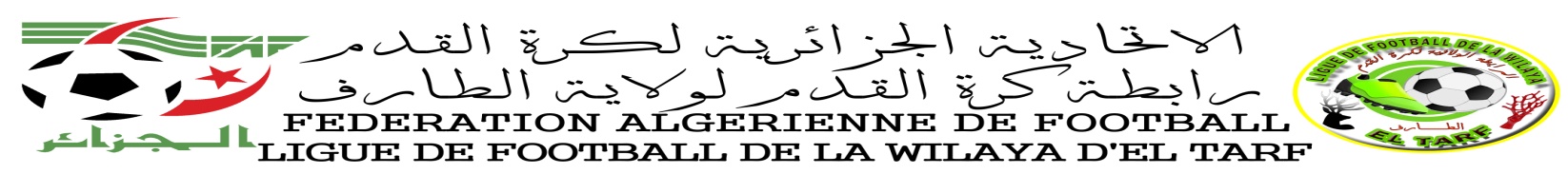 PROGRAMMATION 4eme JOURNEE  CHAMPIONNAT JEUNE U19 GROUPE (A)JOURNEE DU : 21-22 /12 / 2018PROGRAMMATION 4me JOURNEE  CHAMPIONNAT JEUNE U19 GROUPE (B)  	JOURNEE DU : 21-22 /12 / 2018Exempt:  CRBAA  U19.PROGRAMMATION 3eme JOURNEE  CHAMPIONNAT JEUNE U15/U17 GROUPE (A) 	JOURNEE DU : 21-22 /12 / 2018EXEMPT : UZA  U15-U17PROGRAMMATION 3eme JOURNEE  CHAMPIONNAT JEUNE U15/U17 GROUPE (B)  	JOURNEE DU : 21-22 /12 / 2018EXEMPT  :   ARS U15 - U17LieuxDatesRENCONTREHORCATOBSCHEBAITAStade OPOW-ESEC #  JMBCT-U19DEPROGRAMMEECHEBAITAStade OPOWSAMEDI 22/12/2018UZA # RBZ11 H 00U19-BEN MHIDIStade OPOW-ORCT # ABES-U19REPORTEEDREANStade OPOWVENDREDI21/12/2018NRAC #  MBA14 H 00U19-LieuxDatesRENCONTREHORCATOBSBOUTELDJA Stade OPOW-UBCF #  WAB  -U19DEPROGRAMMEEBOUTELDJA Stade OPOWSAMEDI22/12/2018KRB # ABB10 H 30U19-El AIOUN Stade communal VENDREDI21/12/2018NRBEA # AAKH 10 H 00U19-BERRIHANE Stade communal-JMS # WAK-U19DEPROGRAMMEELieuxDatesRENCONTREHORCATOBSDREANStade OPOW -JMBCT  #  MBA-U15U17DEPROGRAMMEEBEN MHIDIStade OPOW -ORCT # ESEC-U15U17REPORTEEASFOUR Stade communal-ABES # JSDT -U15DEPROGRAMMEEASFOURStade communalVENDREDI21/12/2018RBZ # NRAC-U15U17REPORTEELieuxDatesRENCONTREHORCATOBSBERRIHANEStade communalVENDREDI21/12/2018ABB #  CRBAA10 H 0011 H 30U15U17-El TARFStade OPOW-AAKH # WAK-U15U17DEPROGRAMMEEBERRIHANEStade communal-JMS # WAB-U15U17DEPROGRAMMEEEl AIOUN  communal-NRBEA # UBCF-U15U17DEPROGRAMMEEBOUTELDJA Stade OPOWSAMEDI22/12/2018NBCF # KRB09 H 00U17-